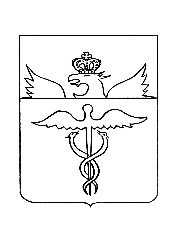 АдминистрацияБутурлиновского городского поселения Бутурлиновского муниципального районаВоронежской областиРаспоряжениеот 29.04.2020 г. №71-рг. БутурлиновкаО внесении изменений в распоряжение администрации Бутурлиновского городского поселения от 19.03.2020 №54-р «О проведении мероприятий по предупреждению завоза и распространения коронавирусной инфекции на территории Бутурлиновского городского поселения Бутурлиновского муниципального района Воронежской области»На основании Протокола поручений, определенных губернатором Воронежской области А.В. Гусевым по итогам ежедневного оперативного совещания по координации мероприятий по предупреждению завоза и распространения новой коронавирусной инфекции на территории Воронежской области от 10 апреля 2020 года, в целях приведения правовых актов администрации в соответствие действующему законодательству:1. Внести изменения в распоряжение администрации Бутурлиновского городского поселения от 19.03.2020 №54-р «О проведении мероприятий по предупреждению завоза и распространения коронавирусной инфекции на территории Бутурлиновского городского поселения Бутурлиновского муниципального района Воронежской области», заменив в пункте 2 слова «по 10 апреля 2020 года» словами «до особого распоряжения».2. Контроль исполнения настоящего распоряжения возложить на заместителя главы администрации Бутурлиновского городского поселения Е.Н. Буткова.Глава администрации Бутурлиновскогогородского поселения								А.В. ГоловковОзнакомлены: Д.Д. ПавленкоД.А. ШелковниковВизирование:Заместитель главы администрации 							Е.Н. БутковНачальник сектора 						Л.А. РачковаС.Н. Пищулина